Guía de trabajo autónomo (plantilla)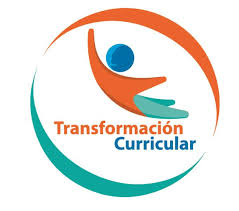 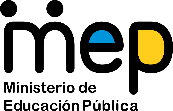 El trabajo autónomo es la capacidad de realizar tareas por nosotros mismos, sin necesidad de que nuestros/as docentes estén presentes. 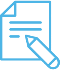 Me preparo para hacer la guía Pautas que debo verificar antes de iniciar mi trabajo.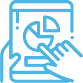 Voy a recordar lo aprendido y/ o aprender. “Desarrollo de procesos de expresión a partir de la línea para representar lo que vemos”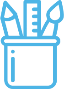 Pongo en práctica lo aprendidoCentro Educativo: Educador/a: Nivel: 2º año, Unidad I.Asignatura: Artes Plásticas I y II Ciclos.Materiales o recursos que voy a necesitar Cuaderno de dibujo u hojas blancas de papel periódico o bond tamaño carta, lápices de color, pintura escolar, lapicero, también materiales que puedo encontrar en mi casa (pedazos de papel de colores, botones, recortes de revista y otros).Condiciones que debe tener el lugar donde voy a trabajar El trabajo lo realizo en un lugar limpio y tengo a mano los materiales que necesito. 
Cuido que la iluminación sea apropiada.Tiempo en que se espera que realice la guía Aproximadamente 2 lecciones (80 minutos). Y puedo retomarlo cuando gusto.Indicaciones Este trabajo lo realizo en forma independiente y cuando lo necesite, pido ayuda a mi grupo familiar. Recordar realizar las actividades de las fichas finales de autoevaluación.Actividades para retomar o introducir el nuevo conocimiento.Elaboro mi trabajo con la técnica de dibujo con lápices de color, o pintura siguiendo el diseño de pintura del artista Johan Miró para realizar mi obra. No tengo que utilizar detalles específicos, sino líneas y figuras geométricas coloreadas, como una obra no figurativa. Utilizo diferentes materiales como cartulina, papel bond o periódico, lápices de color o marcadores. Luego guardo mis experiencias en el folder o cuaderno, para comentarlos con mis maestras/os.         Actividades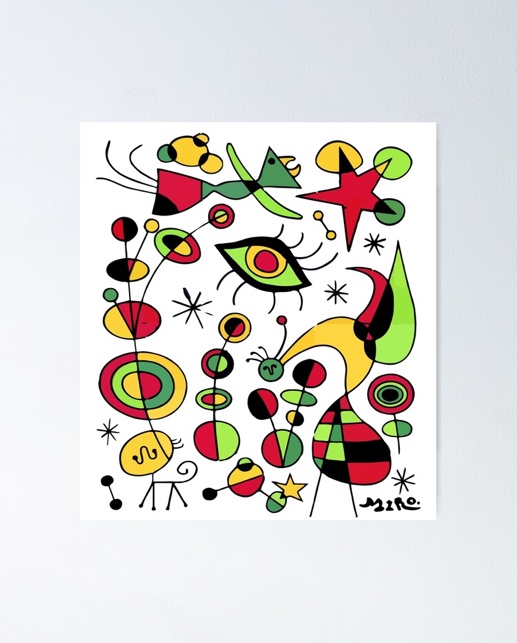 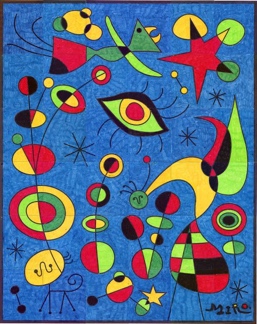 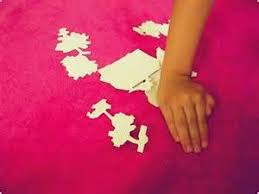 Indicaciones o preguntas o matrices para auto regularse y evaluarse.Utilizo el siguiente poema para imaginar sobre las figuras geométricas y otras que construyeron un paisaje en el campo.Para ello leo el cuento de las figuras geométricas. ¡Manos a la obra!Como actividad creativa e innovadora realizo un dibujo o pintura, al mejor estilo de Joan Miró, artista español surrealista, utilizando como referencia sus obras de arte.Voy a elaborar: rectángulos, círculos, cuadrados, estrellas, lunas y soles, líneas curvas y otras, sobre papel o cartulina, hasta puede ser reciclado y lo coloreo con marcadores, pinturas o lápices de color. Reviso en este documento algunas de las pinturas del artista que me sirven de ejemplo para realizar mi trabajo. Además puedo hacer varios diseños pequeños como: lunas, cuadrados, estrellas y soles, los coloreo, recorto y jugar a los cromos con las figuritas elaboradas de mi actividad.También, reconozco los colores primarios, secundarios y terciarios, además me apropio de los esquemas, formas geométricas y abstractas realizados en mi trabajo. Contesto las preguntas: ¿Qué sabía sobre las figuras geométricas y las menciono? ¿ Comento con mi familia sobre los colores primarios, secundarios y los terciarios y con cuales mezclas se forman? ¿Qué parte del poema me gustó más? ¿Cómo represento al artista Joan Miró en mi trabajo?  Con el trabajo autónomo voy a aprender a aprender Con el trabajo autónomo voy a aprender a aprender Reviso las acciones realizadas durante la construcción del trabajo.Coloreo el símbolo que considero más apropiado al responder las siguientes preguntas:Reviso las acciones realizadas durante la construcción del trabajo.Coloreo el símbolo que considero más apropiado al responder las siguientes preguntas:¿Leí las indicaciones con detenimiento?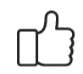 ¿Busqué los materiales para elaborar los dibujos creativos al estilo de Joan Miró?¿Expresé mis gustos y mis colores favoritos al realizar esta actividad creativa?¿Me devolví a leer las indicaciones si no comprendí qué hacer?Con el trabajo autónomo voy a aprender a aprenderCon el trabajo autónomo voy a aprender a aprenderValoro lo realizado al terminar por completo el trabajo.Coloreo el símbolo que considero más apropiado al responder las siguientes preguntas:Valoro lo realizado al terminar por completo el trabajo.Coloreo el símbolo que considero más apropiado al responder las siguientes preguntas:¿Elaboré mis obras artísticas, tomando en consideración el estilo de pintura de Joan Miró?¿Revisé mi trabajo para asegurarme si todo lo solicitado fue realizado?¿Me siento satisfecho con mis trabajos al estilo del artista Miro? Explico ¿Cuál fue la parte favorita del trabajo?¿Qué puedo mejorar, la próxima vez que realice la guía de trabajo autónomo?Explico ¿Cuál fue la parte favorita del trabajo?¿Qué puedo mejorar, la próxima vez que realice la guía de trabajo autónomo?